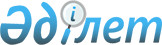 О классификации репроцессора для обработки эндоскопов в соответствии с единой Товарной номенклатурой внешнеэкономической деятельности Евразийского экономического союзаРешение Коллегии Евразийской экономической комиссии от 24 ноября 2020 года № 151.
      В соответствии с абзацем первым пункта 1 статьи 22 Таможенного кодекса Евразийского экономического союза Коллегия Евразийской экономической комиссии решила:
      1. Репроцессор для обработки эндоскопов, представляющий собой автоматическую установку для мойки и дезинфекции эндоскопов, осуществляющую очистку, мойку моющими средствами и дезинфекцию эндоскопов дезинфицирующими средствами с последующей обработкой спиртом и сушкой, в соответствии с Основным правилом интерпретации Товарной номенклатуры внешнеэкономической деятельности 1 классифицируется в товарной позиции 8479 единой Товарной номенклатуры внешнеэкономической деятельности Евразийского экономического союза.
      2. Настоящее Решение вступает в силу по истечении 30 календарных дней с даты его официального опубликования.
					© 2012. РГП на ПХВ «Институт законодательства и правовой информации Республики Казахстан» Министерства юстиции Республики Казахстан
				
      Председатель Коллегии
Евразийской экономической комиссии

М. Мясникович
